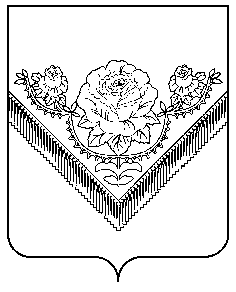 СОВЕТ ДЕПУТАТОВГОРОДСКОГО ОКРУГА ПАВЛОВСКИЙ ПОСАД МОСКОВСКОЙ ОБЛАСТИРЕШЕНИЕг. Павловский ПосадО проекте изменений и дополнений в Устав городского округа Павловский Посад Московской областиВ связи с внесением изменений  и дополнений в Федеральный закон от 06.10.2003 №131-ФЗ «Об общих принципах организации местного самоуправления в Российской Федерации», руководствуясь статьей 44 Федерального закона  «Об общих принципах организации местного самоуправления в Российской Федерации» от 06.10.2003 №131-ФЗ и статьей 47 Устава городского округа Павловский Посад Московской области, в соответствии с письмом Управления Министерства Юстиции Российской Федерации по Московской области от 23.11.2021 № 50-5-11464/21, Совет депутатов городского округа Павловский Посад Московской области РЕШИЛ:1.Одобрить проект изменений и дополнений в Устав городского округа Павловский Посад Московской области (прилагается).2. Направить данное решение Главе городского округа Павловский Посад Московской области для подписания, опубликования в средствах массовой информации и размещения на официальном сайте Администрации городского округа Павловский Посад Московской области в телекоммуникационной сети Интернет.3. Настоящее Решение вступает в силу со дня опубликования.Председатель Совета депутатов                                               Глава городского округагородского округа Павловский Посад                                     Павловский ПосадМосковской области                                                                  Московской области______________С.С. Буланов                                                   _____________Д.О. Семенов        «14» декабря 2021 г.                                                                «14» декабря 2021 г.М.П.                                                                                             М.П.           Приложениек решению Совета депутатовгородского округа Павловский ПосадМосковской областиот «14» декабря 2021 г. № 576/83Проект изменений и дополнений в Устав городского округа Павловский Посад Московской областипункт 4.1 части 1 статьи 6 изложить в следующей редакции:«4.1) Осуществление муниципального контроля за исполнением единой теплоснабжающей организацией обязательств по строительству, реконструкции и (или) модернизации объектов теплоснабжения;».В пункте 5 части 1 статьи 6 слова «за сохранностью автомобильных дорог местногозначения» заменить словами «на автомобильном транспорте, городском наземном электрическом транспорте и в дорожном хозяйстве»;В пункте 27 части 1 статьи 6 слова «осуществление контроля за их соблюдением»заменить словами «осуществление муниципального контроля в сфере благоустройства, предметом которого является соблюдение правил благоустройства территории городского округа, в том числе требований к обеспечению доступности для инвалидов объектов социальной, инженерной и транспортной инфраструктур и предоставляемых услуг (при осуществлении муниципального контроля в сфере благоустройства может выдаваться предписание об устранении выявленных нарушений обязательных требований, выявленных в ходе наблюдения за соблюдением обязательных требований (мониторинга безопасности)».В пункте 33 части 1 статьи 6 слова «использования и охраны» заменить словами«охраны и использования»;Часть 1 статьи 6 дополнить пунктом 45 следующего содержания:«45) Принятие   решений  о  создании,  об  упразднении  лесничеств, создаваемых  в  их составе участковых лесничеств, расположенных на землях населенных  пунктов  городского  округа Павловский Посад,  установлении и изменении  их  границ,  а  также  осуществление  разработки и утверждения лесохозяйственных   регламентов   лесничеств,   расположенных  на  землях населенных пунктов.»Часть 1 статьи 6 дополнить пунктом 46 следующего содержания:«46) Осуществление мероприятий по лесоустройству в отношении лесов, расположенных на землях населенных пунктов городского округа.»Часть 2 статьи 9 изложить в следующей редакции:«2. Организация и осуществление видов муниципального контроля регулируются Федеральным законом от 31.07.2020 N 248-ФЗ «О государственном контроле (надзоре) и муниципальном контроле в Российской Федерации».Статью 9 дополнить частью 3 следующего содержания:«3. В соответствии с частью 9 статьи 1 Федерального закона от 31.07.2020 № 248-ФЗ «О государственном контроле (надзоре) и муниципальном контроле в Российской Федерации» муниципальный контроль подлежит осуществлению при наличии в границах городского округа Павловский Посад объектов соответствующего вида контроля.»;Часть 2 статьи 13 изложить в следующей редакции:«2. Совет депутатов городского округа Павловский Посад состоит из двадцати депутатов.      Депутаты Совета депутатов избираются по четырем пятимандатным округам.»;Часть 4 статьи 17 изложить в следующей редакции:«4. Порядок организации и проведения публичных слушаний определяется нормативными правовыми актами Совета депутатов городского округа Павловский Посад и должен предусматривать заблаговременное оповещение жителей городского округа о времени и месте проведения публичных слушаний, заблаговременное ознакомление с проектом муниципального правового акта, в том числе посредством его размещения на официальном сайте Администрации городского округа Павловский Посад в информационно-телекоммуникационной сети «Интернет» или в случае, если орган местного самоуправления не имеет возможности размещать информацию о своей деятельности в информационно-телекоммуникационной сети «Интернет», на официальном сайте субъекта Российской Федерации или муниципального образования с учетом положений Федерального закона от 9 февраля 2009 года № 8-ФЗ «Об обеспечении доступа к информации о деятельности государственных органов и органов местного самоуправления» (далее в настоящей статье - официальный сайт), возможность представления жителями городского округа своих замечаний и предложений по вынесенному на обсуждение проекту муниципального правового акта, в том числе посредством официального сайта, другие меры, обеспечивающие участие в публичных слушаниях жителей городского округа, опубликование (обнародование) результатов публичных слушаний, включая мотивированное обоснование принятых решений, в том числе посредством их размещения на официальном сайте.         Нормативными правовыми актами Совета депутатов городского округа Павловский Посад может быть установлено, что для размещения материалов и информации, указанных в абзаце первом настоящей части, обеспечения возможности представления жителями городского округа своих замечаний и предложений по проекту муниципального правового акта, а также для участия жителей городского округа в публичных слушаниях с соблюдением требований об обязательном использовании для таких целей официального сайта может использоваться федеральная государственная информационная система «Единый портал государственных и муниципальных услуг (функций)», порядок использования которой для целей настоящей статьи устанавливается Правительством Российской Федерации.»;Часть 5 статьи 17 изложить в следующей редакции:«5. По проектам генеральных планов, проектам правил землепользования и застройки, проектам планировки территории, проектам межевания территории, проектам правил благоустройства территорий, проектам, предусматривающим внесение изменений в один из указанных утвержденных документов, проектам решений о предоставлении разрешения на условно разрешенный вид использования земельного участка или объекта капитального строительства, проектам решений о предоставлении разрешения на отклонение от предельных параметров разрешенного строительства, реконструкции объектов капитального строительства, вопросам изменения одного вида разрешенного использования земельных участков и объектов капитального строительства на другой вид такого использования при отсутствии утвержденных правил землепользования и застройки проводятся публичные слушания или общественные обсуждения в соответствии с законодательством о градостроительной деятельности.»;Статью 30 «Фракции в Совете депутатов городского округа» - признать утратившейсилу.Абзац второй части 3 статьи 35 – признать утратившим силу.Статью 35 дополнить частью 3.1 следующего содержания:«3.1. Выборные должностные лица местного самоуправления городского округа не могут быть депутатами Государственной Думы Федерального Собрания Российской Федерации, сенаторами Российской Федерации, депутатами законодательных (представительных) органов государственной власти субъектов Российской Федерации, занимать иные государственные должности Российской Федерации, государственные должности субъектов Российской Федерации, а также должности государственной гражданской службы и должности муниципальной службы, если иное не предусмотрено федеральными законами. Выборное должностное лицо местного самоуправления городского округа не может одновременно исполнять полномочия депутата Совета депутатов городского округа, за исключением случаев, установленных Федеральным законом от 06.10.2003 № 131-ФЗ «Об общих принципах организации местного самоуправления в Российской Федерации», иными федеральными законами.»;Статью 42 дополнить частью 3.1 следующего содержания:«3.1. Должности председателя, заместителя председателя и аудиторов Контрольно-счетной палаты относятся к муниципальным должностям.»;Часть 13 статьи 42 изложить в следующей редакции:«13. Контрольно-счетная палата осуществляет следующие основные полномочия:организация и осуществление контроля за законностью и эффективностью использования средств местного бюджета, а также иных средств в случаях, предусмотренных законодательством Российской Федерации;экспертиза проектов местного бюджета, проверка и анализ обоснованности его показателей;внешняя проверка годового отчета об исполнении местного бюджета; проведение аудита в сфере закупок товаров, работ, услуг в соответствии с Федеральным законом от 05.04.2013 № 44-ФЗ «О контрактной системе в сфере закупок товаров, работ, услуг для обеспечения государственных и муниципальных нужд»;оценка эффективности формирования муниципальной собственности, управления и распоряжения такой собственностью и контроль за соблюдением установленного порядка формирования такой собственности, управления и распоряжения такой собственностью (включая исключительные права на результаты интеллектуальной деятельности);оценка эффективности предоставления налоговых и иных льгот и   преимуществ, бюджетных кредитов за счет средств местного бюджета, а также оценка законности предоставления муниципальных гарантий и поручительств или обеспечения исполнения обязательств другими способами по сделкам, совершаемым юридическими лицами и индивидуальными предпринимателями за счет средств местного бюджета и имущества, находящегося в муниципальной собственности;экспертиза проектов муниципальных правовых актов в части, касающейся расходных обязательств муниципального образования, экспертиза проектов муниципальных правовых актов, приводящих к изменению доходов местного бюджета, а также муниципальных программ (проектов муниципальных программ);анализ и мониторинг бюджетного процесса в городском округе, в том числе подготовка предложений по устранению выявленных отклонений в бюджетном процессе и совершенствованию бюджетного законодательства Российской Федерации;проведение оперативного анализа исполнения и контроля за организацией исполнения местного бюджета в текущем финансовом году, ежеквартальное представление информации о ходе исполнения местного бюджета, о результатах проведенных контрольных и экспертно-аналитических мероприятий в Совет депутатов городского округа и главе городского округа;осуществление контроля за состоянием муниципального внутреннего и внешнего долга;оценка реализуемости, рисков и результатов достижения целей социально-экономического развития городского округа, предусмотренных документами стратегического планирования городского округа, в пределах компетенции Контрольно-счетной палаты городского округа;участие в пределах полномочий в мероприятиях, направленных на противодействие коррупции;иные полномочия в сфере внешнего муниципального финансового контроля, установленные федеральными законами, законами Московской области, уставом и нормативными правовыми актами Совета депутатов городского округа.»;Статью 42 дополнить частью 19: «19. Контрольно-счетная палата городского округа Павловский Посад вправе на основе заключенных соглашений о сотрудничестве и взаимодействии к участию в проведении контрольных и экспертно-аналитических мероприятий контрольные, правоохранительные и иные органы и их представителей, а также на договорной основе аудиторские, научно-исследовательский, экспертные и иные учреждения и организации, отдельных специалистов, экспертов, переводчиков.»;Пункт 17 части 2 статьи 47.1 – признать утратившим силу.Часть 3 статьи 48 изложить в следующей редакции:«3. Проекты муниципальных нормативных правовых актов городского округа, устанавливающие новые или изменяющие ранее предусмотренные муниципальными нормативными правовыми актами обязательные требования для субъектов предпринимательской и иной экономической деятельности, обязанности для субъектов инвестиционной деятельности, могут подлежать оценке регулирующего воздействия, проводимой органами местного самоуправления соответствующих муниципальных образований в порядке, установленном муниципальными нормативными правовыми актами в соответствии с законом Московской области, за исключением:1) проектов нормативных правовых актов представительных органов муниципальных образований, устанавливающих, изменяющих, приостанавливающих, отменяющих местные налоги и сборы;2) проектов нормативных правовых актов Совета депутатов городского округа, регулирующих бюджетные правоотношения;3) проектов нормативных правовых актов, разработанных в целях ликвидации чрезвычайных ситуаций природного и техногенного характера на период действия режимов чрезвычайных ситуаций.»;20. Часть 4 статьи 48 изложить в следующей редакции:«4. Оценка регулирующего воздействия проектов муниципальных нормативных правовых актов проводится в целях выявления положений, вводящих избыточные обязанности, запреты и ограничения для субъектов предпринимательской и иной экономической деятельности или способствующих их введению, а также положений, способствующих возникновению необоснованных расходов субъектов предпринимательской и иной экономической деятельности и местных бюджетов.».14.12.2021№576/83